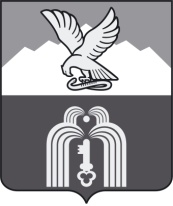 ИЗБИРАТЕЛЬНАЯ КОМИССИЯМуниципального образованияГОРОДА-КУРОРТА ПЯТИГОРСКАП О С Т А Н О В Л Е Н И Е3 августа 2016г.                                                                                          № 29/137г. ПятигорскОб отказе Авшарову Арсену Генриховичу в регистрации кандидатом в депутаты Думы города Пятигорска пятого созыва, выдвинутого избирательным объединением Региональное отделение Политической партии СПРАВЕДЛИВАЯ РОССИЯ в Ставропольском крае по многомандатному избирательному округу № 11В соответствие с частью 7 статьи 151 Закона Ставропольского края «О некоторых вопросах проведения выборов в органы местного самоуправления в Ставропольском крае», избирательная комиссия муниципального образования города-курорта Пятигорска в течение 10 дней со дня принятия документов для регистрации кандидата, обязана проверить соответствие порядка выдвижения кандидата, требованиям федерального законодательства, Закона Ставропольского края «О некоторых вопросах проведения выборов в органы местного самоуправления в Ставропольском крае» и принять решение о регистрации кандидата либо об отказе в регистрации кандидата.Проверив соответствие порядка выдвижения Региональным отделением Политической партии СПРАВЕДЛИВАЯ РОССИЯ в Ставропольском крае кандидатом в депутаты Думы города Пятигорска пятого созыва по многомандатному избирательному округу № 11 Авшарова Арсена Генриховича требованиям Федерального закона «Об основных гарантиях избирательных прав и права на участие в референдуме граждан Российской Федерации», Закона Ставропольского края «О некоторых вопросах проведения выборов в органы местного самоуправления в Ставропольском крае» и рассмотрев, представленные Авшаровым Арсеном Генриховичем в избирательную комиссию муниципального образования города-курорта Пятигорска документы для уведомления о его выдвижении и регистрации кандидатом в депутаты Думы города Пятигорска пятого созыва по многомандатному избирательному округу № 11, избирательная комиссия муниципального образования города-курорта Пятигорска установила следующее.22 июля 2016 года в 12 часов 54 минуты Авшаров Арсен Генрихович представил в избирательную комиссию муниципального образования города-курорта Пятигорска: заявление о согласии баллотироваться кандидатом в депутаты Думы города Пятигорска по многомандатному избирательному округу № 11 с обязательством в случае его избрания прекратить деятельность, несовместимую со статусом депутата; копию свидетельства о государственной регистрации Регионального отделения Политической партии СПРАВЕДЛИВАЯ РОССИЯ в Ставропольском крае, заверенную Председателем Совета Регионального отделения Политической партии СПРАВЕДЛИВАЯ РОССИЯ в Ставропольском крае Кузьминым А.С.; Протокол № 2 Конференции Регионального отделения Политической партии СПРАВЕДЛИВАЯ РОССИЯ в Ставропольском крае, содержащий решение о выдвижении кандидатов в депутаты Думы города Пятигорска пятого созыва по многомандатным избирательным округам; копию паспорта кандидата, заверенную кандидатом; копию диплома с отличием о высшем образовании, заверенную кандидатом; справку и её копию, заверенную кандидатом, подтверждающую сведения об основном месте работы; а также сведения о размере и об источниках доходов, имуществе, принадлежащем кандидату на праве собственности, о счетах (вкладах) в банках, ценных бумагах, в чем ему выдано соответствующее подтверждение.24 июля 2016 года Авшарову Арсену Генриховичу на основании постановления избирательной комиссии муниципального образования города-курорта Пятигорска от 23 июля 2016 года № 21/90 «О выдаче разрешений на открытие специального избирательного счета кандидатам в депутаты Думы города Пятигорска пятого созыва» выдано разрешение на открытие специального избирательного счета.25 июля 2016 года в дополнительном офисе № 5230/0707 Ставропольского отделения № 5230 ПАО Сбербанк Авшаровым Арсеном Генриховичем открыт специальный избирательный счет № 40810810160109408830, о чем 25 июля 2016 года уведомлена избирательная комиссия муниципального образования города-курорта Пятигорска.Также 25 июля 2016 года в 15 часов 40 минут Авшаровым Арсеном Генриховичем в избирательную комиссию муниципального образования города-курорта Пятигорска представлен первый финансовый отчет кандидата, о чем ему выдано соответствующее подтверждение.Проверкой соответствия порядка выдвижения Региональным отделением Политической партии СПРАВЕДЛИВАЯ РОССИЯ в Ставропольском крае кандидатом в депутаты Думы города Пятигорска пятого созыва по многомандатному избирательному округу № 11 Авшарова Арсена Генриховича требованиям Федерального закона «Об основных гарантиях избирательных прав и права на участие в референдуме граждан Российской Федерации», Закона Ставропольского края «О некоторых вопросах проведения выборов в органы местного самоуправления в Ставропольском крае» установлено, что Протокол № 2 Конференции Регионального отделения Политической партии СПРАВЕДЛИВАЯ РОССИЯ в Ставропольском крае, содержащий решение о выдвижении кандидатов в депутаты Думы города Пятигорска пятого созыва по многомандатным избирательным округам не содержит решения о выдвижении Авшарова Арсена Генриховича кандидатом в депутаты Думы города Пятигорска пятого созыва по многомандатному избирательному округу № 11, чем нарушает требования, установленные пунктом 3 части 62 статьи 11 Закона Ставропольского края «О некоторых вопросах проведения выборов в органы местного самоуправления в Ставропольском крае».На основании изложенного, в соответствии с подпунктом «в» пункта 24 статьи 38 Федерального закона «Об основных гарантиях избирательных прав и права на участие в референдуме граждан Российской Федерации», частью 2 статьи 151 Закона Ставропольского края «О некоторых вопросах проведения выборов в органы местного самоуправления в Ставропольском крае»,Избирательная комиссия муниципального образования города-курорта ПятигорскаПОСТАНОВЛЯЕТ:Отказать Авшарову Арсену Генриховичу, 1979 года рождения, в регистрации кандидатом в депутаты Думы города Пятигорска пятого созыва по многомандатному избирательному округу № 11, выдвинутого избирательным объединением Региональное отделение Политической партии СПРАВЕДЛИВАЯ РОССИЯ в Ставропольском крае.Направить в дополнительный офис № 5230/0707 Ставропольского отделения № 5230 ПАО Сбербанк указание о прекращении финансовых операций по специальному избирательному счету, открытому Авшаровым Арсеном Генриховичем.Направить копию настоящего постановления:Авшарову Арсену Генриховичу;в избирательную комиссию Ставропольского края;в общественно-политическую газету «Пятигорская правда» для опубликования.Настоящее постановление вступает в силу со дня его подписания.Председатель                    							 А.В. ПышкоСекретарь 										 Е.Г. Мягких